Certifico, com a fé pública inerente ao cargo, que, no mês em questão, foram praticados os seguintes atos de fiscalização das obrigações trabalhistas da empresa.1 – CHECK LIST 2 – ATOS DE FISCALIZAÇÃO 3 – MEDIDAS ADOTADAS PARA A SOLUÇÃO DE IRREGULARIDADES4 – DEMAIS INFORMAÇÕES Por ser expressão da verdade, firmo a presente.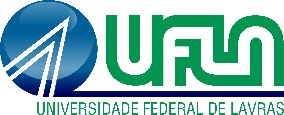 MINISTÉRIO DA EDUCAÇÃOUNIVERSIDADE FEDERAL DE LAVRASPRÓ-REITORIA DE PLANEJAMENTO E GESTÃOMINISTÉRIO DA EDUCAÇÃOUNIVERSIDADE FEDERAL DE LAVRASPRÓ-REITORIA DE PLANEJAMENTO E GESTÃO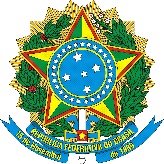 RELATÓRIO CIRCUNSTANCIADO RETIFICADO - FISCALIZAÇÃO DE CONTRATOSRELATÓRIO CIRCUNSTANCIADO RETIFICADO - FISCALIZAÇÃO DE CONTRATOSRELATÓRIO CIRCUNSTANCIADO RETIFICADO - FISCALIZAÇÃO DE CONTRATOSRELATÓRIO CIRCUNSTANCIADO RETIFICADO - FISCALIZAÇÃO DE CONTRATOSRECEBIMENTO:PROVISÓRIO TÉCNICO (     )   PROVISÓRIO ADMINISTRATIVO (  x  )DEFINITIVO GESTÃO CONTRATUAL  (     )RECEBIMENTO:PROVISÓRIO TÉCNICO (     )   PROVISÓRIO ADMINISTRATIVO (  x  )DEFINITIVO GESTÃO CONTRATUAL  (     )RECEBIMENTO:PROVISÓRIO TÉCNICO (     )   PROVISÓRIO ADMINISTRATIVO (  x  )DEFINITIVO GESTÃO CONTRATUAL  (     )RECEBIMENTO:PROVISÓRIO TÉCNICO (     )   PROVISÓRIO ADMINISTRATIVO (  x  )DEFINITIVO GESTÃO CONTRATUAL  (     )ServidorServidorAtribuição:Atribuição:Contrato:Contrato:Mês/Ano:Mês/Ano:Objeto:Objeto:Empresa:Empresa:ITENSSIMOBSERVAÇÃOPLANILHA MENSAL (MEDIÇÃO)SICAF – COMPRASNETGPS (INSS) e COMPROVANTE DE PAGAMENTOGRF (FGTS) e COMPROVANTE DE PAGAMENTOPROTOCOLO DE ENVIO DE ARQUIVOS – CONECTIVIDADE SOCIALRELAÇÃO DOS TRABALHADORES CONSTANTES NO ARQUIVO SEFIPRELATORIOS GFIPFOLHA DE PAGAMENTOCONTRACHEQUES / COMPROVANTES PAGAMENTO SALÁRIOOUTROS DOCUMENTOSATO DE FISCALIZAÇÃO PRATICADODATAIDENTIFICOU IRREGULARIDADE?IRREGULARIDADE IDENTIFICADAMEDIDAS ADOTADAS PELO FISCALDATAPROBLEMA RESOLVIDO?OBSERVAÇÕESASSINATURADATACIÊNCIA DA EMPRESANome do preposto: Assinatura: _____________________________________________________________________________________________Data: ___________ / __________________ / ______________________